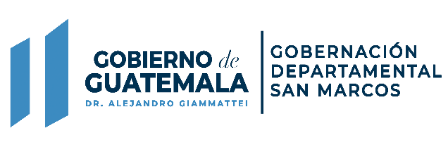 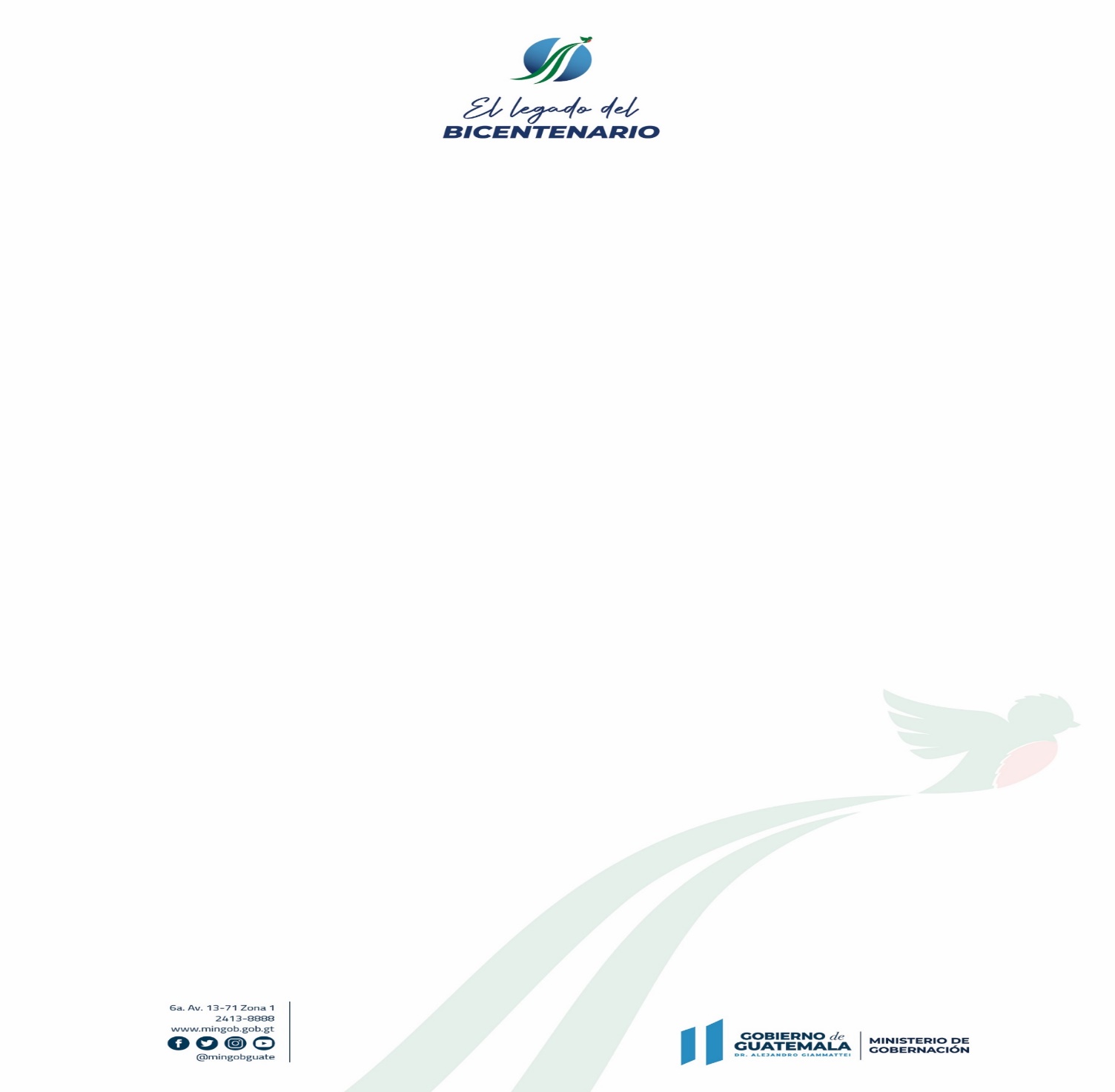 AGOSTO 2021Numeral 3. Inciso 11El informe de los gastos y viáticos de las delegaciones de cada institución al exterior del país, así como el destino, objetivos y logros alcanzados.En la Gobernación Departamental de San Marcos, no hay delegaciones que viajen  al exterior del país. San Marcos, 31 de agosto de 2021Zoraya Janette  Orozco NavarroJefe Administrativo Financiero